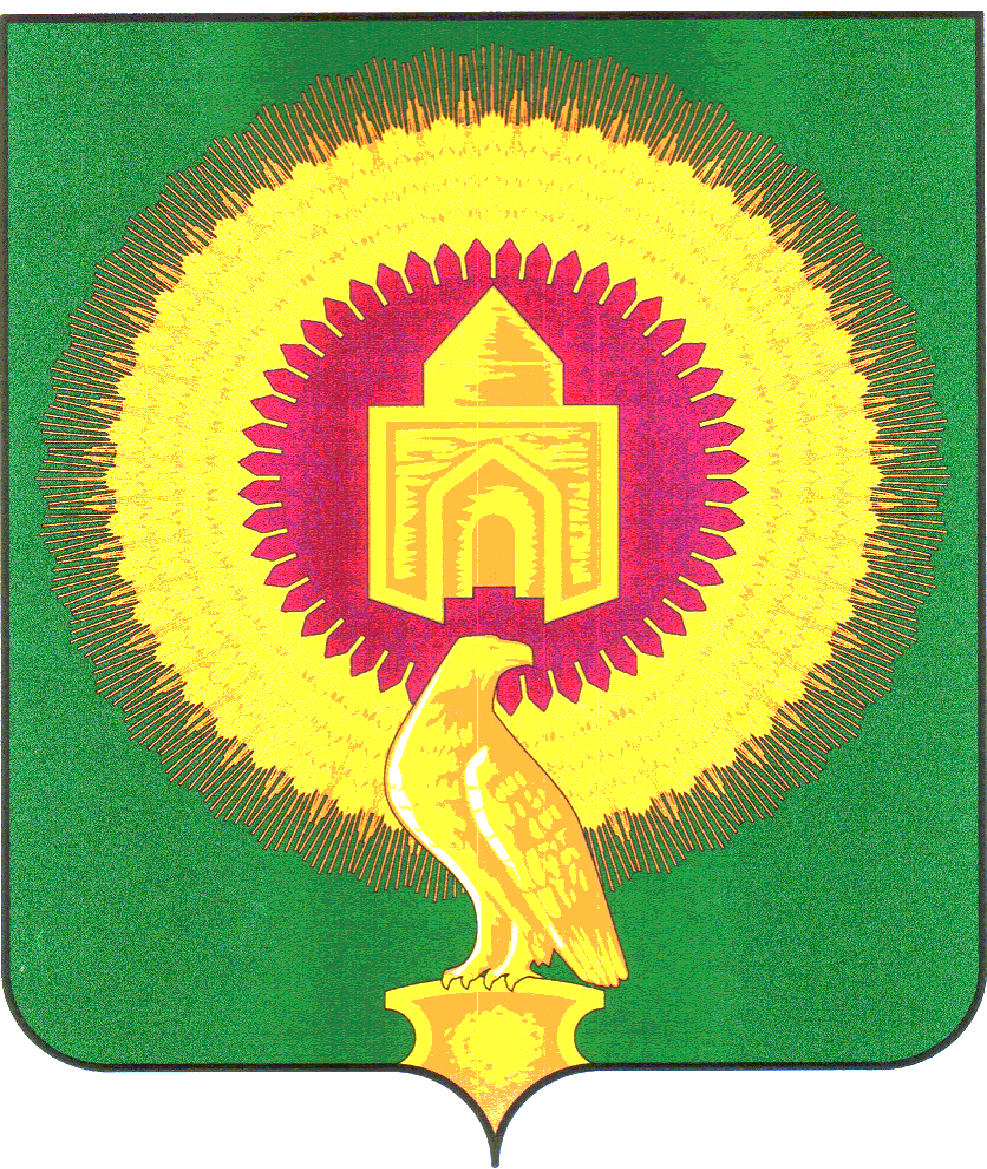 АДМИНИСТРАЦИЯ ВАРНЕНСКОГО МУНИЦИПАЛЬНОГО РАЙОНАЧЕЛЯБИНСКОЙ ОБЛАСТИКомиссия по соблюдению требований к служебному поведению муниципальных служащих Варненского муниципального района Челябинской области и урегулированию конфликта интересов ПРОТОКОЛ № 3с. Варна	             25 апреля 2023 г.Состав комиссии:Председательствовал:1. П. – первый заместитель главы Варненского муниципального района Челябинской областиЧлены комиссии:2. К. – председатель Собрания депутатов Варненского муниципального района Челябинской области3. М. – управляющий делами администрации Варненского муниципального района Челябинской области4. Л. – директор МУДО «Варненская ДШИ», руководитель Общественной приемной Губернатора Челябинской области в Варненском районе 5.  Ч. – председатель Совета ветеранов Варненского районаСекретарь комиссии:6. Т. –главный специалист отдела муниципальной службы и кадров администрации Варненского муниципального района Челябинской областиПриглашенные (без права участия в голосовании): - П. – начальник управления по имущественной политике и координации деятельности в сфере государственных и муниципальных услуг администрации Варненского муниципального района;- П - начальник отдела имущественных отношений Управления по имущественной политики и координации деятельности в сфере государственных и муниципальных услуг администрации Варненского муниципального района   -П - начальник управления социальной защиты населения администрации Варненского муниципального района;Число членов комиссии, принимающих участие в заседании Комиссии, составляет 7 человек. Число членов комиссии, не замещающих должности муниципальной службы в органе местного самоуправления муниципального образования, составляет 2 человека (не менее 1/4 от общего числа членов Комиссии), из них присутствует на заседании комиссии 2 человека. Кворум для проведения заседания Комиссии (2/3 от общего числа членов Комиссии) имеется.ПОВЕСТКА ДНЯ: Рассмотрение представления прокуратуры Варненского района об устранении нарушений требований антикоррупционного законодательства от 30.03.2023 г. №58-2023.Слушали: Т. – секретаря комиссии.       	Прокуратурой района проведена проверка исполнения работниками администрации Варненского муниципального района законодательства о противодействии коррупции при предоставлении сведений о доходах, имуществе и обязательствах имущественного характера за 2020-2021 года. В ходе проверки установлено.   	 В Справке о доходах, расходах, об имуществе и обязательствах имущественного характера начальника отдела Управления по имущественной политике К. за 2020 и 2021 годы указан адрес регистрации с. Варна, ул. .…., д.., кв. ... Однако данное жилое помещение не отнесено в раздел 6 Справки, как объект недвижимого имущества, находящийся в собственности. 	Директор МКУ «Центр помощи детям, оставшимся без попечения родителей»  К. в справке о доходах, расходах, об имуществе и обязательствах имущественного характера своего супруга за 2021 год в разделе 6 указывает в пользовании квартиру и земельный участок, находящиеся по адресу с. Бородиновка, ул…., д. …, кв. …. Однако, на основании свидетельств о регистрации права собственности от 24.02.1993 года данные объекты находятся в собственности К.Выявленные нарушения закона свидетельствуют о том, что ответственными должностными лицами администрации Варненского района справки о доходах, расходах, об имуществе и обязательствах имущественного характера проверяются ненадлежащим образом, запросы в государственные органы, Федеральную налоговую службу не направляются, в результате чего своевременно не выявляются факты предоставления неполных и недостоверных сведений. Кроме того, выявленные нарушения свидетельствуют о формальном подходе указанных должностных лиц администрации Варненского района законодательства к составлению справок о доходах, расходах, об имуществе и обязательствах имущественного характера.Вышеуказанные нарушения закона стали возможны в связи с грубым игнорированием требований законодательства о противодействии коррупции со стороны сотрудников администрации Варненского района законодательства, а также ослаблением контроля со стороны руководства администрации Варненского района законодательства.  Руководствуясь письмом Министерства труда России от 13 ноября 2015 г. № 18-2/10/П-7073 «О критериях привлечения к ответственности муниципальных служащих за несоблюдение ограничений, запретов и неисполнение обязанностей, установленных в целях противодействия коррупции» данные нарушения в целом не искажают достоверность представленных сведений и являются несущественными проступками. Соответственно нарушения, допущенные должностными лицами, ответственными за работу по профилактике коррупционных правонарушений в Управлении по имущественной политике и Управлении социальной защиты населения являются малозначительными.Учитывая то, что выше указанные должностные лица допустили нарушение требований законодательства о противодействии коррупции впервые, соблюдают другие запреты, исполняют другие обязанности, установленные в целях противодействия коррупции, дисциплинарных взысканий не имеют, предлагаю П. - начальника управления социальной защиты населения администрации Варненского муниципального района и П.– начальника отдела имущественных отношений Управления по имущественной политике и координации деятельности в сфере государственных и муниципальных услуг администрации Варненского муниципального района  к административной ответственности не привлекать.3. Выслушав и обсудив вопрос с членами комиссии П., предложил вынести на голосование вопрос об указании П., П.  на недопустимость впредь нарушения требований законодательства о противодействии коррупции и мер дисциплинарного взыскания к ним не применять.Результаты голосования:  За –6 человекПротив – 0 человек По результатам голосования вынесено следующее решение.РЕШЕНИЕ: 	Учитывая то, что П. - начальник управления социальной защиты населения администрации Варненского района и П.– начальник отдела имущественных отношений Управления по имущественной политике и координации деятельности в сфере государственных и муниципальных услуг администрации Варненского муниципального района допустили нарушение требований законодательства о противодействии коррупции впервые, соблюдают другие запреты, исполняют другие обязанности, установленные в целях противодействия коррупции, дисциплинарных  взысканий не имеют, рекомендовать руководству администрации Варненского муниципального района указать П. и П. на недопустимость впредь нарушения требований законодательства о противодействии коррупции и мер дисциплинарного взыскания в отношении П и П. не применять.Подписи:Председатель комиссии 					_______________________               								подписьЧлены комиссии: 						_______________________                          								подпись              				        								_______________________                          								подпись                           				                          				_______________________                          								подпись                            	_______________________                          								подписьПротокол вела секретарь комиссии.			  __________________подпись